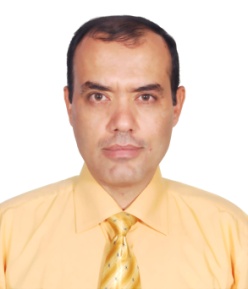 Curriculum VitaeName: NOORULDEEN  YASEEN GHUDHAIR Birth Date: 1970 Certificate: Master of science Degree in Theriogenology from college of veterinary medicine, university of Baghdad in 1997. General specialty: Bachelor  of veterinary medicine & surgery. Specific  specialty: Master of science in Theriogenology. Career: after I got my masters degree in veterinary obstetrics and genital disease, I have worked in the specialized clinic in artificial insemination and genital diseases for more than fifteen years, and within these years I have acquired excellent experience in artificial technique and in making deliveries for hundreds cases of dystocia in bovine and ovine and caprine species, in addition to excellent practice in rectal palpation technique for pregnancy diagnosis in cattle. I have also well experience in diagnosis and treatment of bovine uterine and ovarian diseases and intra uterine therapies in cattle. I had good opportunity to travel outside my country (Jordan) to work as theriogenologist in  many stations of dairy cattle and I have succeeded to make many surgical operations in reproduction field (Caesarean sections) in cows suffering complicated dystocias. I have  14 years of working as lecturer in college of veterinary medicine, university of Diyala, Iraq  In Theriogenology, and at present Iam Assistant professor in Theriogenology and Have real interest to get PHD in it, and its good chance to get this degree from German university. Thesis title: comparative study for the treatment of postpartum disease in cows. Location job: college of veterinary medicine, Diala university  since 2005. Taught syllabuses: Fertility &genital diseases. Pharmacology &toxicology. Applied theriogenology.  Published papers: Effect of dystocia and retained placenta on milk production in  puerperal period in dairy cows in Iraq. Published in Al Anbar journal for veterinary science.              Vol.(3)   No. (2)    2010.Effect of sex of calf and number of parturition on prevalence of retained placenta in dairy cows. Al Anbar Journal for veterinary journal.   Vol.(4)   No. (1)   2011.  Role of nature and number of parturitions  in the incidence of uterine prolapsed in dairy cows in north Iraq. Published in Kufa Journal for Veterinary  Medical Sciences. Vol. (2)   No.(2)  2011. Study of the effect of fetus sex in the incidence of dystocia in dairy heifers in Balad District. THE IRAQ J. VET.MED.  Vol.(39)   No. (1)   2015.Study the effect of number of parturitions on the measurements of reproductive performance of dairy cows.  Kufa Journal For Veterinary Medical Sciences.Vol.(5). No.(2) 2014.Effect Of Long and Short-term progesterone treatments combined with PMSG and PGF2 α on estrus synchronization in Iraqi goats during breeding season. Kufa Journal For Veterinary Medical Sciences.  Vol.(5). No.(2) 2014.  Conception rates in dairy cows inseminated and synchronized with prostaglandin F2α and gonadotropin releasing Hormone.       Online Journal of Veterinary Research©  Volume 22 (12):1103-1110, 2018.